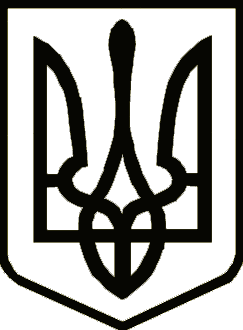 УКРАЇНА ЧЕРНІГІВСЬКА ОБЛАСНА ДЕРЖАВНА АДМІНІСТРАЦІЯУПРАВЛІННЯ ОХОРОНИ ЗДОРОВ'ЯН А К А ЗПро організацію надання медичної допомоги особам взятим під вартута засудженимЗ метою вдосконалення медичного забезпечення осіб, узятих під варту та засуджених, відповідно до статті 11 Закону України «Про попереднє ув’язнення», статей 6, 39, 72 Основ законодавства України про охорону здоров’я та на виконання спільного наказу Міністерства юстиції України та Міністерства охорони здоров’я України від 15.08.2014 №1348/5/572 «Про затвердження Порядку організації надання медичної допомоги засудженим до позбавлення волі» (зі змінами внесеними згідно спільного наказу Міністерства юстиції України та Міністерства охорони здоров’я України від 10.05.2017 №1517/5/503 «Про затвердження змін до деяких нормативно-правових актів»,НАКАЗУЮ:1. Затвердити оновлений список територіальних лікувально-профілактичних закладів, що надаватимуть медичну допомогу особам, узятим під варту та засудженим (додається).2. Головним лікарям лікувально-профілактичних закладів, визначених у додатку, з урахуванням спільного наказу Міністерства юстиції України та Міністерства охорони здоров’я України від 15.08.2014 №1348/5/572 «Про затвердження Порядку організації надання медичної допомоги засудженим до позбавлення волі» (зі змінами внесеними згідно спільного наказу Міністерства юстиції України та Міністерства охорони здоров’я України від 10.05.2017 №1517/5/503 «Про затвердження змін до деяких нормативно-правових актів» забезпечити: 2.1. Надання стаціонарної медичної допомоги засудженим згідно чинного законодавства.2.2. Проведення медичних оглядів засудженим особам лікарсько-консультативними комісіями підпорядкованих закладів охорони здоров’я.3. Наказ Управління охорони здоров’я обласної державної адміністрації від 17.04.2014 № 85 «Про надання медичної допомоги особам узятим під варту та засудженим» вважати таким, що втратив чинність.4. Контроль за виконанням наказу покласти на заступника начальника Управління-начальника відділу організації медичної допомоги та мобілізаційної роботи Пуліна В.О.Начальник Управління						       П.П. ГармашДодатокЗАТВЕРДЖЕНОнаказом Управління охорони здоров’я облдержадміністраіївід _04.08.2017__ № _257_Списоклікувально-профілактичних закладів для надання медичної допомоги,особам узятим під варту та засудженимЧернігівська виправна колонія № 44:міська лікарня № 1 Чернігівської міської ради;міська лікарня № 2 Чернігівської міської ради;міська лікарня № 3 Чернігівської міської ради;міська лікарня № 4 Чернігівської міської ради;пологовий будинок Чернігівської міської ради.Чернігівський слідчий ізолятор:міська лікарня № 1 Чернігівської міської ради;міська лікарня № 2 Чернігівської міської ради;міська лікарня № 3 Чернігівської міської ради;міська лікарня № 4 Чернігівської міської ради;пологовий будинок Чернігівської міської ради.Менська виправна колонія № 91:Менська центральна районна лікарня;Менський районний центр первинної медико-санітарної допомоги.Прилуцька виправна колонія:Прилуцька міська лікарня.Новгород-Сіверська установа виконання покарань № 31:Новгород-Сіверська центральна районна лікарня.Домницький виправний центр № 135:Менська центральна районна лікарня;Менський районний центр первинної медико-санітарної допомоги.В разі необхідності, засуджені можуть бути направлені на обстеження та лікування в обласні медичні заклади: обласну лікарню, обласну дитячу лікарню, обласну психоневрологічну лікарню, обласний протитуберкульозний диспансер, обласний онкологічний диспансер, обласний кардіологічний диспансер, обласний шкірно-венерологічний диспансер, із залученням для консультацій фахівців обласного наркологічного диспансеру та обласного центру з профілактики та боротьби зі СНІДом.__04.08.2017__м. Чернігів№  _257_